ARARA    DO    ARIPUANÃ (YUGAP-KATÃ ‘gente-arara’ [yukap / yukaj ‘arara’, katã ‘gente’] ou KAM(U)AI ©) Antes do contato com a sociedade envolvente, dispersão desses grupos por causa de constantes guerras travadas com os Zoró (“cabeça-seca”), os Cinta Larga e os Rikbaktsa (“orelha-de-pau”)  Os Arara e os Cinta-Larga procuram contatos com os brancos. Os Yugapkatã (Arara) contatam os não-índios em 1910-20, trabalhando com brancos na seringa.Em 1911, o seringalista peruano Alejandre Lopes domina o Aripuanã entre Salto de Dardanelos (MT) e Cachoeira de Samaúma (AM), e também o R. Branco do Aripuanã (seu barracão no salto do Dardanelos)  miscigenação do povo Arara.Seu homeland era entre o Aripuanã e o Guariba. Eram todos juntos antes da dispersão e de se dividir em:- Arara do rio Guariba: havia 300 índios (10 aldeias) arara inseridos nos seringais, fugindo dos Cinta-Larga e Zoró. Em 1958, os “baixinhos” do Guariba desaparecem e, no seu lugar, aparecem os Cinta-Larga (cuidado! Cinta Larga pode ser qualquer mondé!).- Arara do rio Branco.- “Baixinhos” isolados no Ig. Pardo, afluente do Guariba (divisa Mato Grosso-Amazonas).Em 1928, um bando de seringueiros da turma de Alejandre Lopes massacrou uma aldeia de índios, provavelmente Cinta Larga (Dal Poz, p. 52).Centro de dispersão dos Cinta Larga no R. Branco do Aripuanã. Migração dos Zoró no começo do século XX, subindo o Roosevelt. Exo-canibalismo dos Cinta Larga: membros arrancados, corpo descarnado (Dal Poz).Estrada Vilhena-Aripuanã (< mineração, seringueiros, Fontanilhas): em 1973. No seu mapa etno-histórico, Nimuendajú localiza os índios “Arára” exatamente no mesmo lugar em 1918! (provável informação do SPI). Arara do R. Branco: contatos em 1923. Vítor Hugo (Desbravadores, Edição da Missão Salesiana de Humaitá, 1959, Vol. II: 264-267) encontra índios no rio Branco do Aripuanã em 1958: são os índios “civilizados” (da cachoeira) de Três Tombos. Pelo vocabulário que oferece (p. 435), são os nossos Arara!Feito com Ana Vela Arara (“Dona Anita”, 75 anos) em Aripuanã, em 2009. É semi-falante, ou melhor, 5% falante: creio que ninguém fala mais a língua. Com (*), os Swadesh de 100 [somente 55 termos disponíveis].Complementos: Padre Manoel Valdez (-) + Anônimos (a, b [1984], c [1993]) + Inês Hardgreaves (I) [2001] + Vítor Hugo © [1958] . Essas listas de vocábulos complentares estão em anexo.DIAGNÓSTICO  LÍNGUA APARENTEMENTE ISOLADA (nem mura, nem matanawi).Tupi: 19 em 55 termos do Swadesh de 100 são tupi (≈ 40%), mas parecem ser palavras adotadas de línguas tupi diferentes, especialmente de tupi-mondé (cinta-larga, zoró, suruí) e talvez do arara-karo. Parentesco tupi ou empréstimos?o [o] ~ [u]Prefixos pessoais (nomes, verbos): *no- ‘1sg’, *ko- ‘2sg’iuppit © 		almanu-baʔ, mkubap (-), ko-pap (I), numbá © [tupi-guarani, tupari, mondé]	*cabeça nu-baʔ-ap, nwmbá (b), mbap (I), mmbab̥w ©  [tupi-guarani, tupari] 	cabelo  miʔap, mbiap (-) cabelo		*pêlofutá awa (-) 	[tupi-guarani [a]mot-awa]	barbanu-ɲa͂ʔa͂, nu͂ɲã (-), no yãn (I), núɲa ©  [tupari, puruborá, karo, etc.]	*nariz nu-kapiʔ, kapit (-, a), no ka pi͂n (I), kapide̥ © 	*olho	nu-beʃat, mbeʃade (-), nwmbeʃa (b), no beʃiap / no beʃiã (I), mbe̥ʃade © [tupi-guarani] *orelhambiku (-) 			ouvidonu-beʃap, be ʃap (I), mboisau (-) 			*bocanu-bekiat, bekiat (-) 		*línguanui͂ʔ, noin (-, a), no i͂n (I), noi͂ ©  	[tupi: -ain]	*dentenu-piat, mpiap (-), piát (a), no pia (I) [tupi]	*pé		nu-kerebeʔi, kerebɛwi (-) 			*joelhou͂ke (-), nukej (a), møke͂ © 			pernanu-paj, pãi (-), ku-pãj tua mão (a), mpai ©    [tupi]	*mãompai (-), no pai (I) [nã é ‘mão’?]	[tupi, tupari]	*unha da mãonu-tikaʔ, pika (-), nupike͂j (a), pike͂ © 	*braço piat (-) 		dedo da mãoupɛ (-) 		dedo do pé orep (-) 		*estômagokupike (-) 		cinturaupipo (-) 		nucagui (-) 			costela nu-piton, nupiton (-) 	[tupi]	*fígadodukumbé (-) 		anos (ânus)nuka (-) 		pênisiɲambe (-) (-) 		vaginanu-ikaʔ, ikáə (-) 	[tupi, karo]	*osso jet, jet (-) 	[tupi, mondé]	*sanguegurewi / gureptʃi, gurep (-) 		*folha de bana (pama)murukute-pai (-, a) [-pai ‘grande’]		galho grandeprufab (-) 			penaukap (-) 	[tupi]	*gorduranu-pɨpɨʔ, pipǿ ©    		*homemikupe (-) [< kupe ‘preto’]		homem pretoywogap kati͂n / ywogap kate͂n [kate͂n ‘gente’] (I) [tupari: ‘gente’]  	cinta largawinoʔ, wino (-), wirḁ / huai͂ (?) © 		*mulherpiʃiri (-) 		mulher pretakunã (-) 	[< tupi-guarani]	mulher casadabaiáh (-), mbaya (I), baiáh © 		menino, filhomeenã (-), me̥knã ©		menino pequenokãn (-), kãn (I), kã © 		menina pequena, filhanu-beã (a), bema papai (I)  		*meu paikanoʔ, m(b)iã mamãe (I)			*nosso pai / mãelubaga, lubaga (-) 			*pássarobrewaʔ, bɨripiu (-), urib̥w © 	[tupi, mondé]	*peixe nduka (I)		*piolhojakupé (-, a) 		troncoibê ká (a) 	[tupi: ip]	*toco (de árvore) got (-) 	[mondé]	*sol sikapkai, sitka-pai (-) [pai ‘grande’]		*luasetka (-, a) 		estrelaarumbei (-), arubi (a) 		céuadet, adete (-), adɛ (I), ade̥ © 		*águaitik (-), iti (a) 	[tupi]	*igarapé pequenodoi (-), doóí (a) 	[mondé]		*chuvatørørø © 			cachoeirabarãmbé (-) 			trovãomiap (-), jiap (a), ndzap / ndjap / ndya (I), miab̥ © [mondé] 	*casatobawi [<? tupi-guarani tawa]		maloca nu(-)jaʔ, jia (-), wya’ / w͂y͂a’ (I) 	[karo, mondé]	*pedra, terraarekaʔ, rekat (-), areka (a), areka + arewi / ariwi isqueiro (I) 	*fogoareka-ʃi, arekãen (a) 	[tupi]	*fumaçaibeká (-) 	[tupi]	*toco (lenha)	beta (-) 	[≈ tupi-guarani]	*morrogá (-, a) 	[mondé]	roçadonunto (-) 		*demais quentenumputê / umpotik (-) 	[karo, puruborá]	*friotoizã (-) 		inteirotoi (-) 		metadeatoã (-) 		*coisa novanusang / nusaj (I)		coceirabridak (-), gobri-dak (a), kobiridaʃ / kubiridaj (I) 	zangado, bravo, ruimnukiy / nukey (I), i̥kei © 		*bonito, bompai (-) 	[mondé]	*grandetik (-) 		pequenobekâ (a) 		baixinhowak (-) 	[cf. puruborá]	*brancokupê (a) 		*preto (moreno)kerip (-, a) 	[karo]	*andar ligeironba (-), num bá (a), numba (I), ɲgá © 	vá embora!, embora!(k)ubai wit / mbai wit (I)		*beber águanoɲân (a) 		brincarnowá (-) 		chorarnu-mprai, praiə (-, a) 		*comerlakat (-) 		comida boanupraiə (-) 		fomeno parai wit / no prai wit (I) [não é ‘comer’?]	correr numdo (I) 		defecariai (-) 		dorkumadʒei (-) 		está doentenuset (-), nucêt (a) 	[munduruku]	*dormiruripte (-) 		fechartitoé © 		flecharnumi̥ɲã © 		fotografiaibã (-), sêge̥ © 		*matarnuí (a) 		*morteʃajʔ / sajʔ 		morreubôbô (-) 	[tupi]	*soprar no fogono i͂n (I)		urinaratoɲa (-) 		bichokoin (-) 		mutura (sic!) apiby (b), api bi’ (I) 		preguiçaʃikut (-), asokot / asukot (I) 	[arawak (pareci, etc.), karo, mondé, puruborá] tamanduá	dojʔ, doi (-), doy (b), (n)doi (I) 	[≈ mondé]		tatumanuso’ (I) (???)			tatu-canastraøai bit (I)	[< mondé]		capivarapɨpo (-), kifo (b), ki’fo (I) 		cutia ajé (b), aye (I) 	[mondé]	pacapikoné (-), pikoɲê (a), yɲawy (b), pikui͂n (I) 	quatipuruɲiõn (a), yɲo (b), iom (c), nu͂m / nõm (I) 	quati pequeno sip (-)	[mondé, tupari]	quatimútop (-), m(b)otup (I) 	[mondé, tupari, puruborá]	rato		mundje, muiɲe (-), munguié (b), munbjɛ / mundjɛ (I),  mundiê © 	antabot (-, a), boy (b), bo l / ebo t / m bot’ (I), bod̥ ©   [tupari]	queixadapirã (-, a), pyran (b), pirã u (I) 			caitituʃip (-), bypy (b), sip / ʃip’ (I) 	[tupi]	veadobekoʔ, bêku (-, b), betô (c), mbeku (I), wetwǿ ©   [mondé, tupi]	onça, cachorrobêku-kupê (-) 		onça-pintadagurewa, ŋuréa (-), goreá (a, b), gorea / ngurea (I) 	gato-do-matohikope (-) 		gato-preto piʃajʔ, pitʃái (-, b), pisa’ (I) 		macaco-pregopitʃái-wák (-), sayw a’ (I) 		macaco-branco (cairara) piʃaʔ, pitʃá (-, b), pixa’ (I), psá © 		macaco-barrigudo miriptaʔ, mbiripá (-), piku (I) [< mondé]	guaribambiri wa 		cuxiúngora		parawacukene͂ʔ, kané (-), kenen (b), kene͂n (I), ke̥né © 	cuatá lubaga, lubaga (-) 			pássaropitita (-), apitita (a) 			pato do matotupeiá (-), tupejá (a) 		pato do rioangá (a) 	[< tupi-guarani wakar]	socógjujagá (a) 		juritikõi, kóin (a), koe (b), kõin (I) 	[tupi]	mutumtomoʔ, tumô (-), tomo (a) 	[tupi, arawak]	jacubiva-gá (a), mbi wa ʃap (I) 		cujubimkurá (b) 	[tupi]	urukaraj, krae (-), kraéi © 	[<]	galinha fofo (b) 	[tupi, etc.]		corujajukap 			arara sp.koroʔ, kurot (-), korú (a), koro (b), korut (I) [tupi, mondé]	arara-cabeçãoseribá (-, a) 		papagaio kiri (-) 		periquito (pequeno)tomowi (-), tumoy (b), tomow’ (I) [tupi, etc.]	jacamim wyñãn / wiñãn (I)	[mondé]	inambumiɲam-pép (-), mi͂ɲãm-pép (a), an-pé (b), wiña-pep (I) [mondé]	inambu-azul	anʃiriŋã (-), seriɲ-gá (a) 			inambu-galinhaʃerengã (-) 		                               inambuzinho da madrugadakureʃi͂ʔ 		beija-flordaí (-) 		sabiátokurá (-) 		ourá (pássaro)mundopá (-)	     [≈ tupi]	cobrayɲumpá (b), miñopa / munopa (I)     	jararacanuky (b) 		pico-de-jacamyky (b) 	                                              cobra que vive em oco de pauawik (-), anêj (a), awy’ (I) 		jacaréciberó (a), beru (b), siberǿ ©, ʃibero / sibero (I) 	jabotibrewaʔ, bɨri-piu (-), urib̥w © 	[tupi-guarani, mondé]	peixe wiri-paj, bɨri-pai (-), ori-pai (I) 		surubim	eʃemê (a) 		pintado		aʃin			matrinxãasãt (-), aeçãe (a), ayʃen (b), aʃañ (I) [mondé]		aracu, piaubrevá (a), brewa (b), mbɛrewa (I) 	pacuuriwin, bɨri-pi, rywyn (b), werwwi͂n (I) 	piranhamombut (I)	[mondé] 	traíramakmará (-), mina (I) 		poraquêuribidak (-, a), (w)oribdag / uripdaj / mberiidak (I) 	raia m(b)ukrap (I)		saúva grandetupí(’) (I)		tocandiraara (-) 		melurit (-) 		mel (dentro do pau)pitik (-) 			abelhinhaarã (-) 			abelha jandaíraabeka (-) 		arapuãm(b)usep		borboletapiká (-, a) 		pium pequenobip (-), bib (a)		pium grande kupan (-) 		mutucanduka (I)		piolhokati (c), kati(k) coró de babaçu (I)     [mondé]	coróarulu / arulii (c), arubi coró de mamoeiro (I) 	gongo grandemandi ʃ (I) 		coró de castanheiraum͂ m se (I)		carrapatopiʃombá (-), mbiʃuba / ʃuba (I) 		aranha brancapiʃo (-) 		aranha que mordepiʃubá (-) (?), kulwa © 	[mondé]	caranguejojakupé (-, a) 		troncoibê ká (a) 	[tupi: ip]	toco (de árvore) miɲombá (-, a) 		cipó p/ fazer cestospopɨ (-) 	[tupi]	envirapaai (-) 	[mekens, karo, gavião]	côco ???pia (a), bia (-) teto de palha, pia’ (I)	buriti, babaçuwere wip (I)		babaçuareba (-) 		tucumãjumbat ???	[tupi]	pupunhaorebaptú (a), ereptegéup (c), ngurep ti (I) 	açaizeiroarupeʔ, arupe (-), are’pa / arupɛ buriti (I) 	patauáarupe-tak (-) 		chicha de patauá	arurã (-) 	[<? português aluá]	abacaxi azedomoto ? / mboto (I)		breugura (-), ngura (I)		mamão do mato	batʃi͂ŋ, mbatin (-), batí (a), wati͂ n (I) [mondé]		batata-docetiok, tiop (-) 			cuia, cabaçadoiká / ʃurupi (a) 			melanciaju͂m, tubuia (-), tubuja (a) 		carájupaʔ, biupá (-, a), bumpá (b), yo’pa (I) 	mandioca (nu)wiaʔ, wijap (-), wijá (a), wy ã (I), viá © [puruborá]	milho (pé)tukure (-) [cf. panela]		bolo de beijutak (-), munõ u (I)		chichajapit (-, a), já (b) 		milho debulhado	mowiʔ, mowi (-), mow y͂ / mow i' (I)		castanhamowip (-) 			castanheirabirikap, britap (-, a) 			algodãoabi	[mondé]	pamakokoaʔ, kuenã / ukuã (-), kokoá (a), kokoan (b), ku kuã (I) 	banana mumã (-) 		pretina (feijão ???)mõ / um͂m (I) 		amendoimaju͂ʔ, ywa cigarro (I) 		tabaco biaba (-) 		folha de tabacomunéka (a) 		pimenta malaguetabereté (a) 		pimentão briʃoʔ, briʃak (-), brehô (b), mbirisot / mbirixi (I), bre̥ʃǿ ©    	arco		breká (-), mbiri ’ ka(t) (i’x͂) (I), bre̥ká © 		espingardabreka-tik (-) 			revolver bai, baik (-), bay (b), mba’ (I), mmbai © 		flechakuɲanzi (-) [kuɲan ‘mulher’]		brinco de paumanuso’ (I) (???)		canoapretina © 		cinturãomukait (-), m(b)okui’ (I) 		colar		sipe (-) 			esteira de palhaseriá (-), serei-á (a), sereiá (c), sere ia (I) 	machadosiri-pai (-), cerei-pai (a), serei (c), sere-pãi (I), sirê © 	terçado grandesiri-tik (-), ceri-té (a), serei ti͂a (I) 	                                                   terçado pequeno, faquinha kakãʔ, kakãn (-, a), kakãu (I) 	[= pano]	paneirotokopiʔ 		peneira  dirad (-), ndira / ndera (I)		peneiro, coifoakoʔ, ako (-) 	[< tupi-guarani]	pilãoakorib 		mão de pilão mãi (-), mãi (I) 	[karo, tupari] 	pote de barrotukure, tukurem (c), tokure͂n (I) 		panela para assar beijumukán (-) 		pote d’águanupaʔ, apap (-), apá (a), pupá (c), mpa / yopa / popa’ (I) 	redebrukuʃe (-) 		saco du (-) 		serra ???ANEXOSPadre Manoel Valdez (-)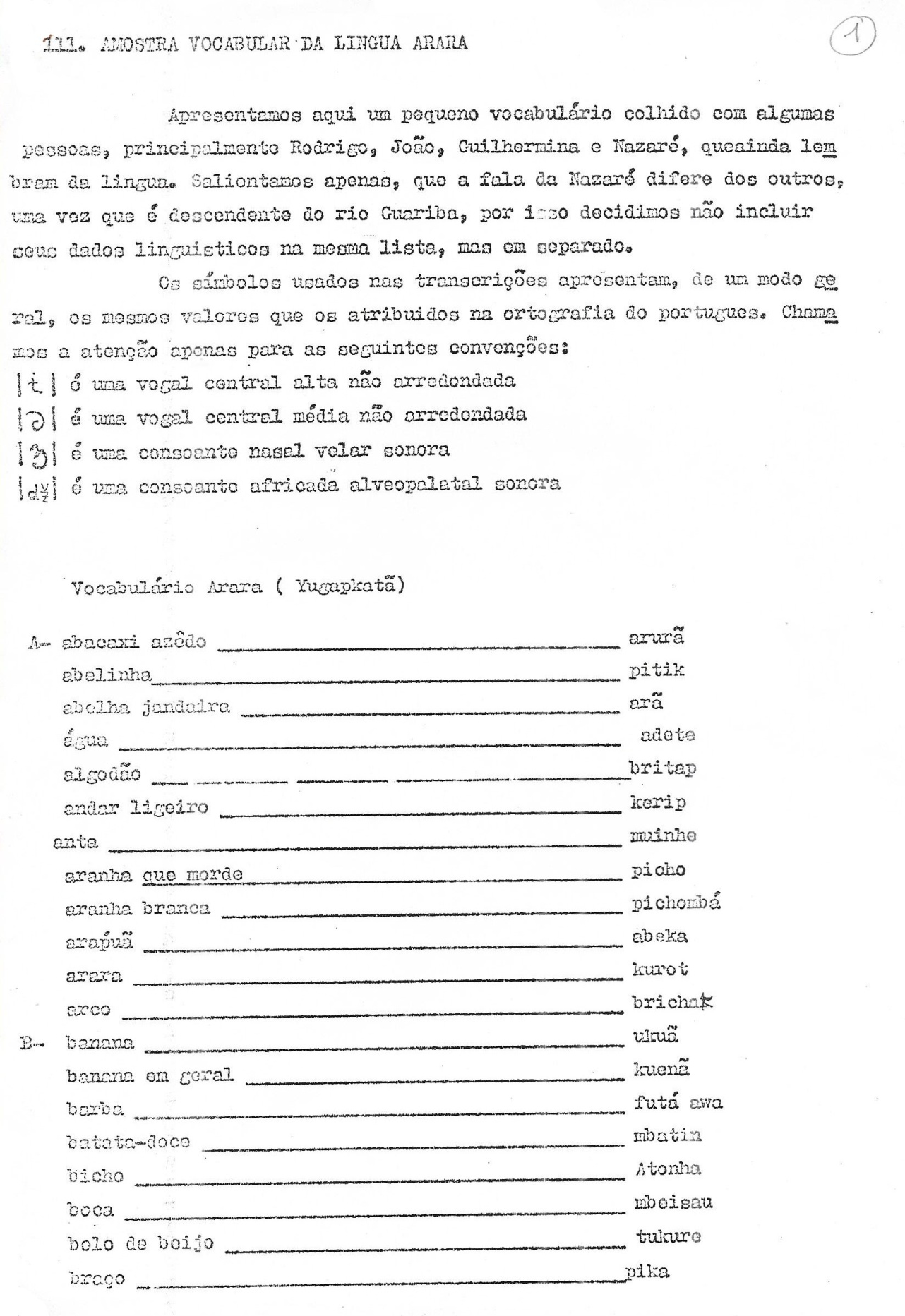 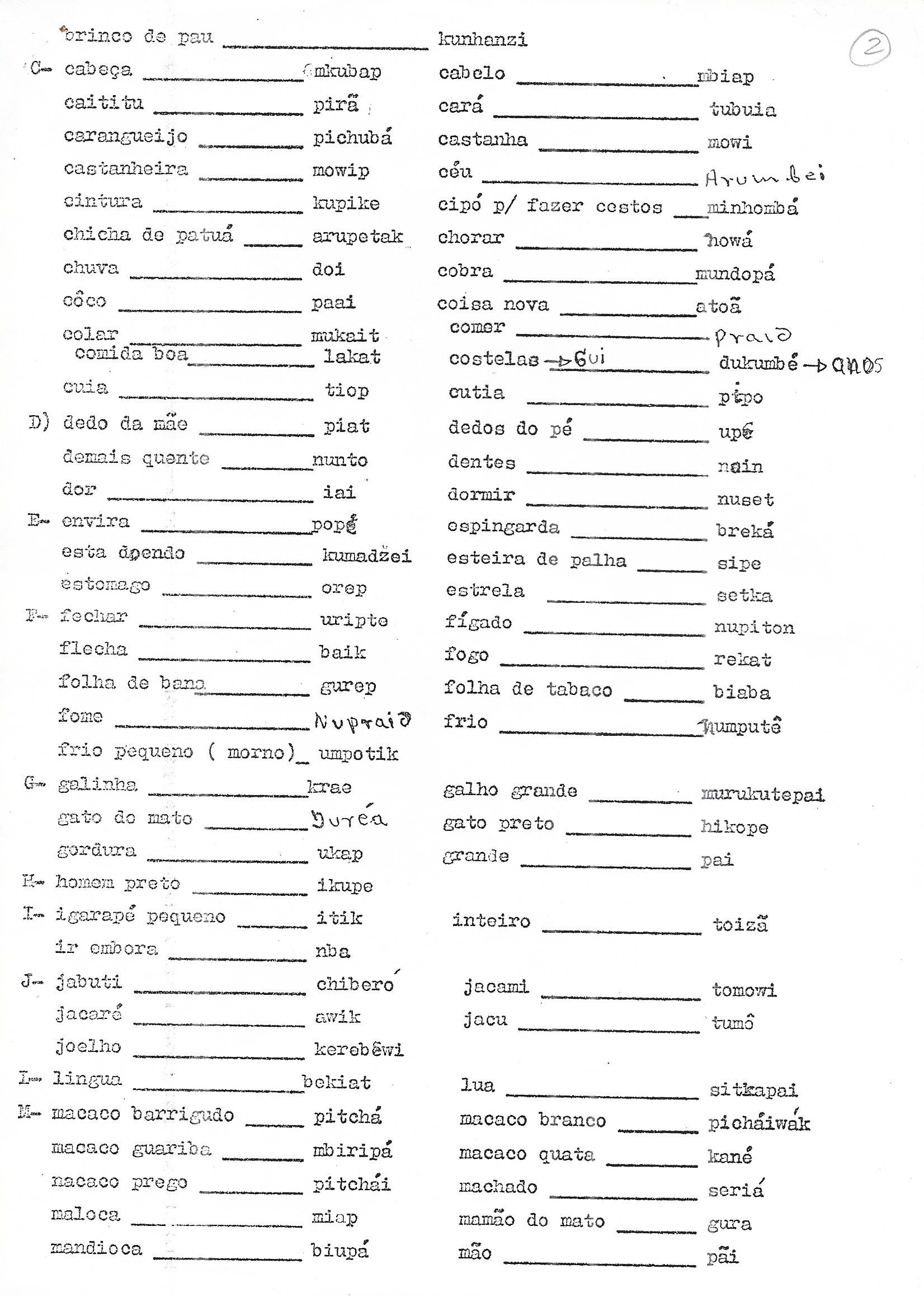 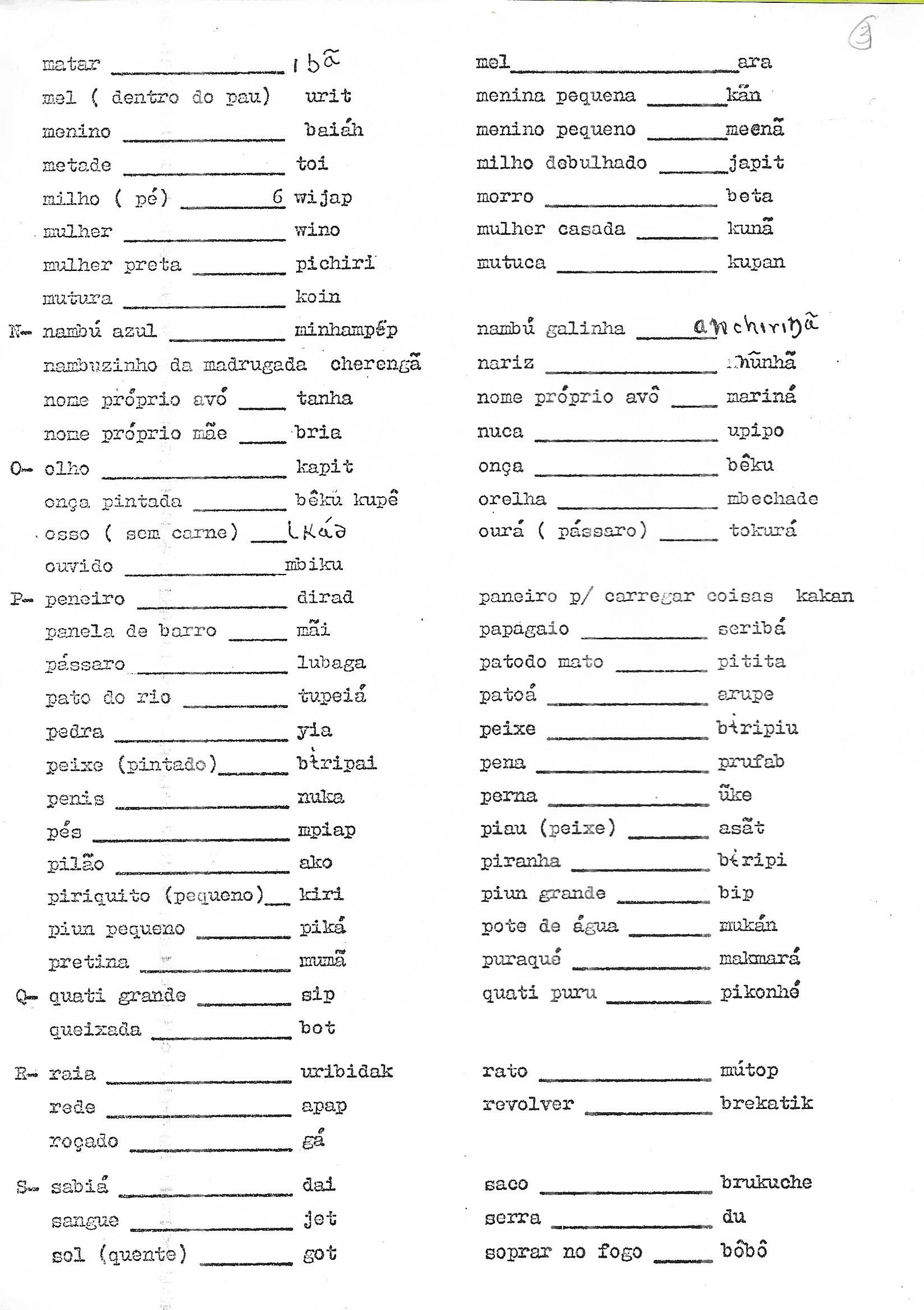 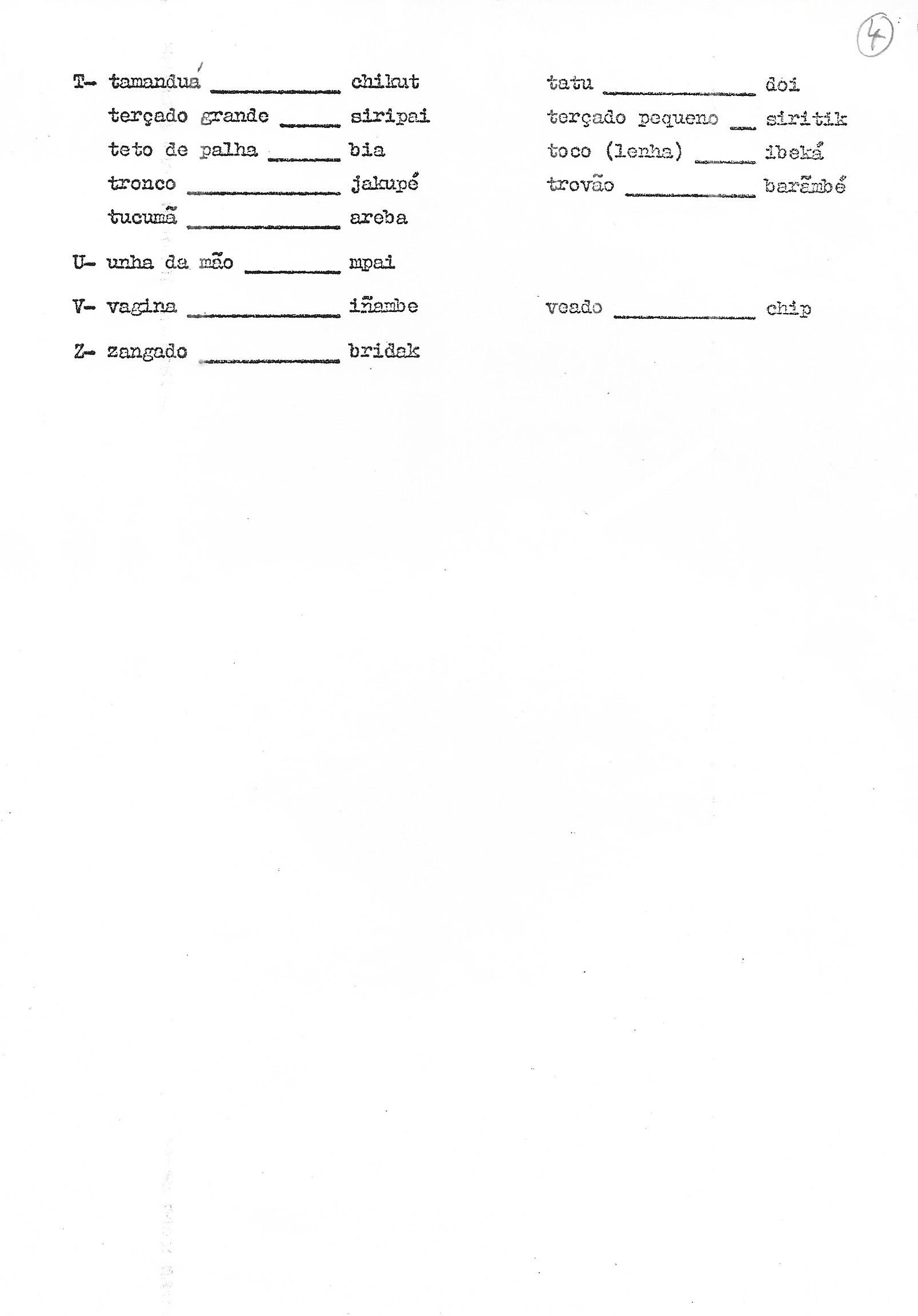 Anônimo (a)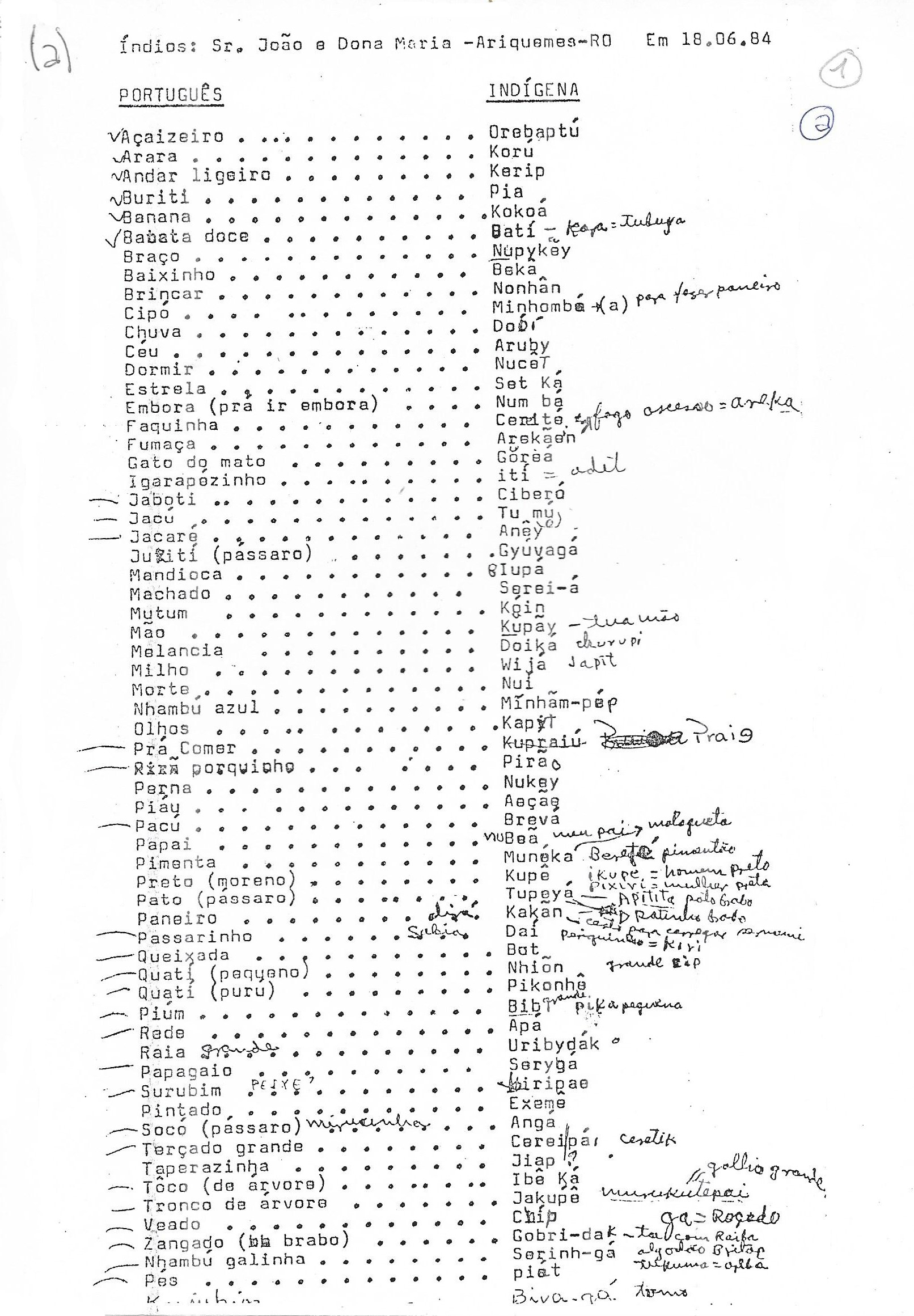 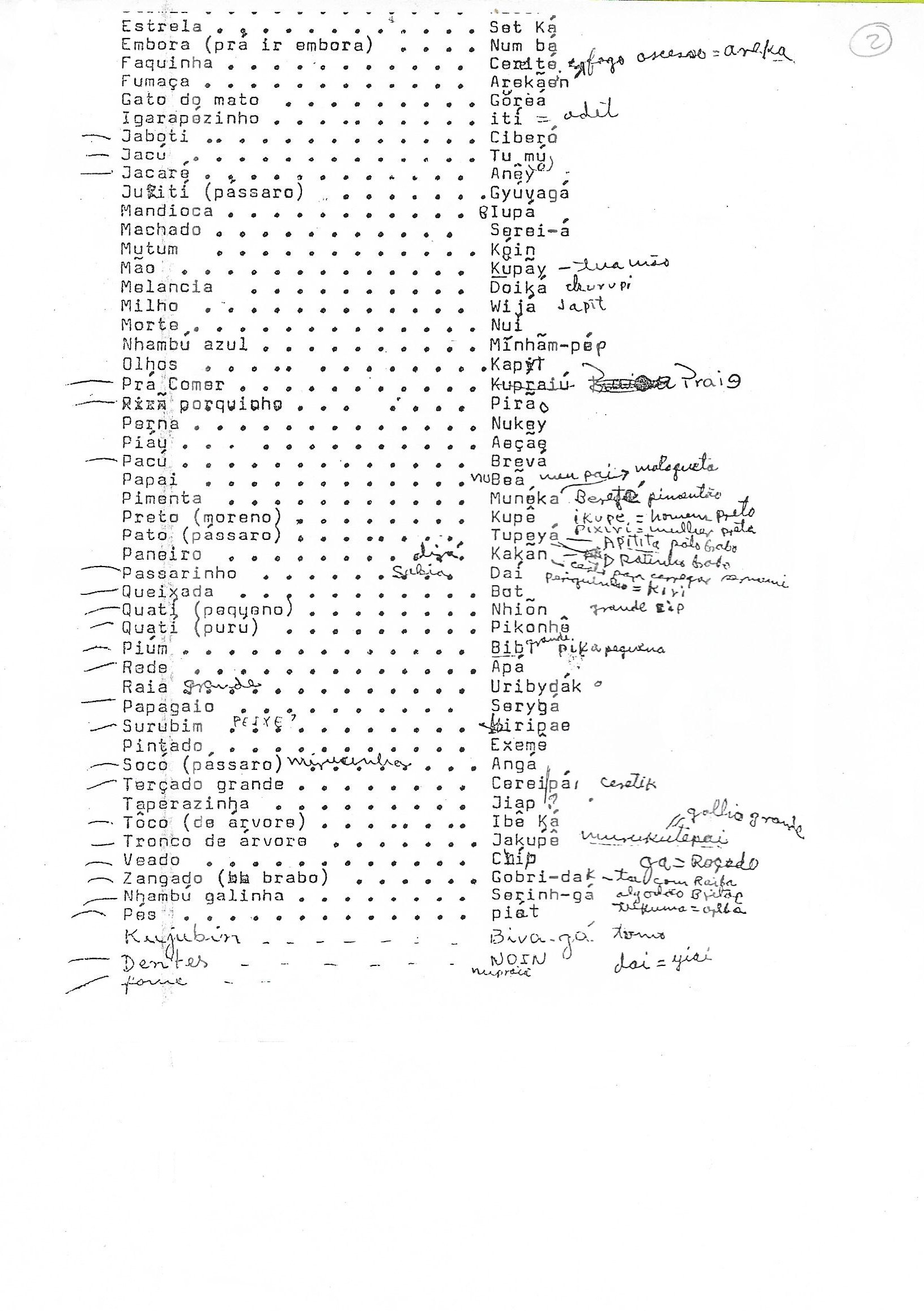 Anônimo (b [1984])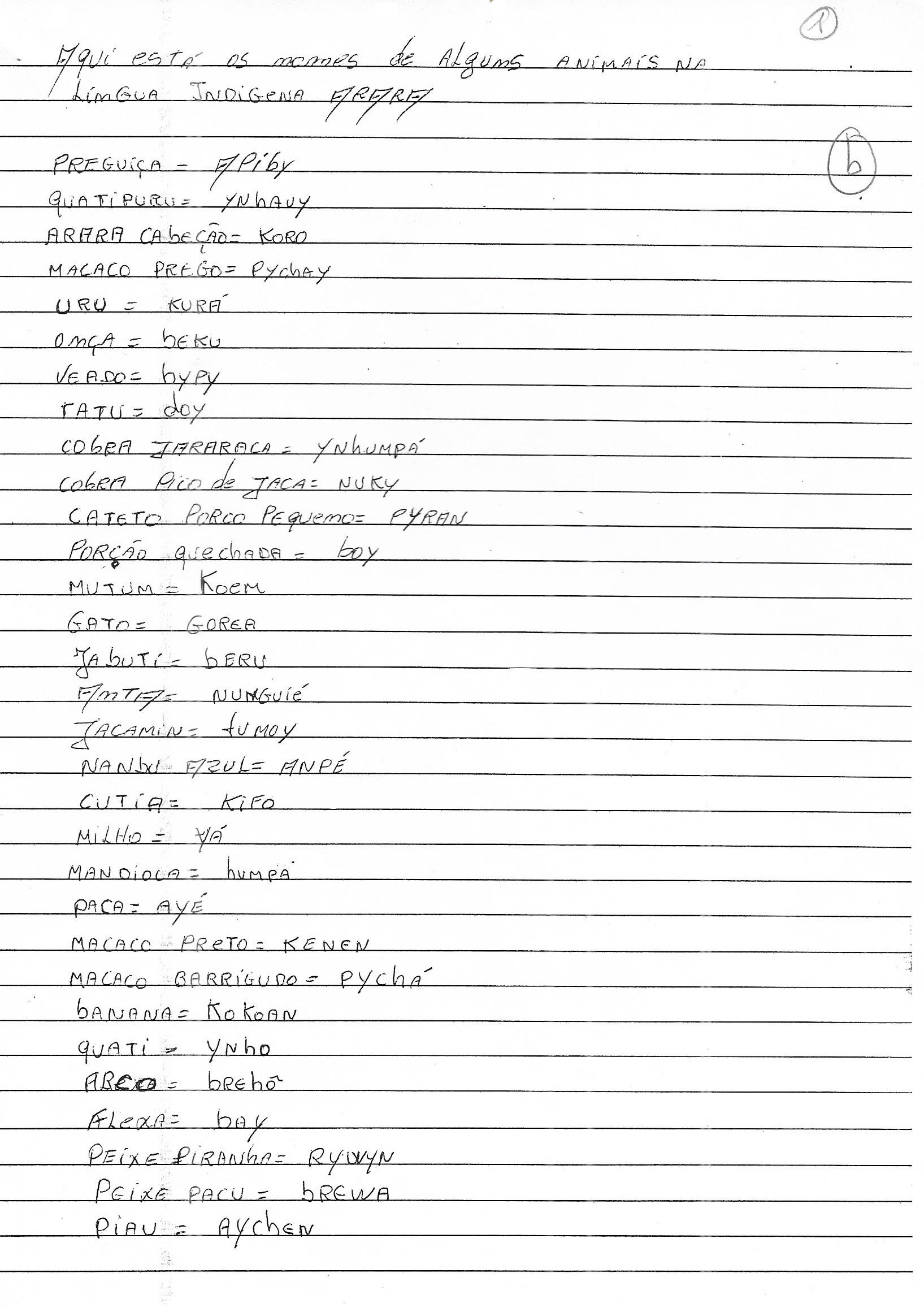 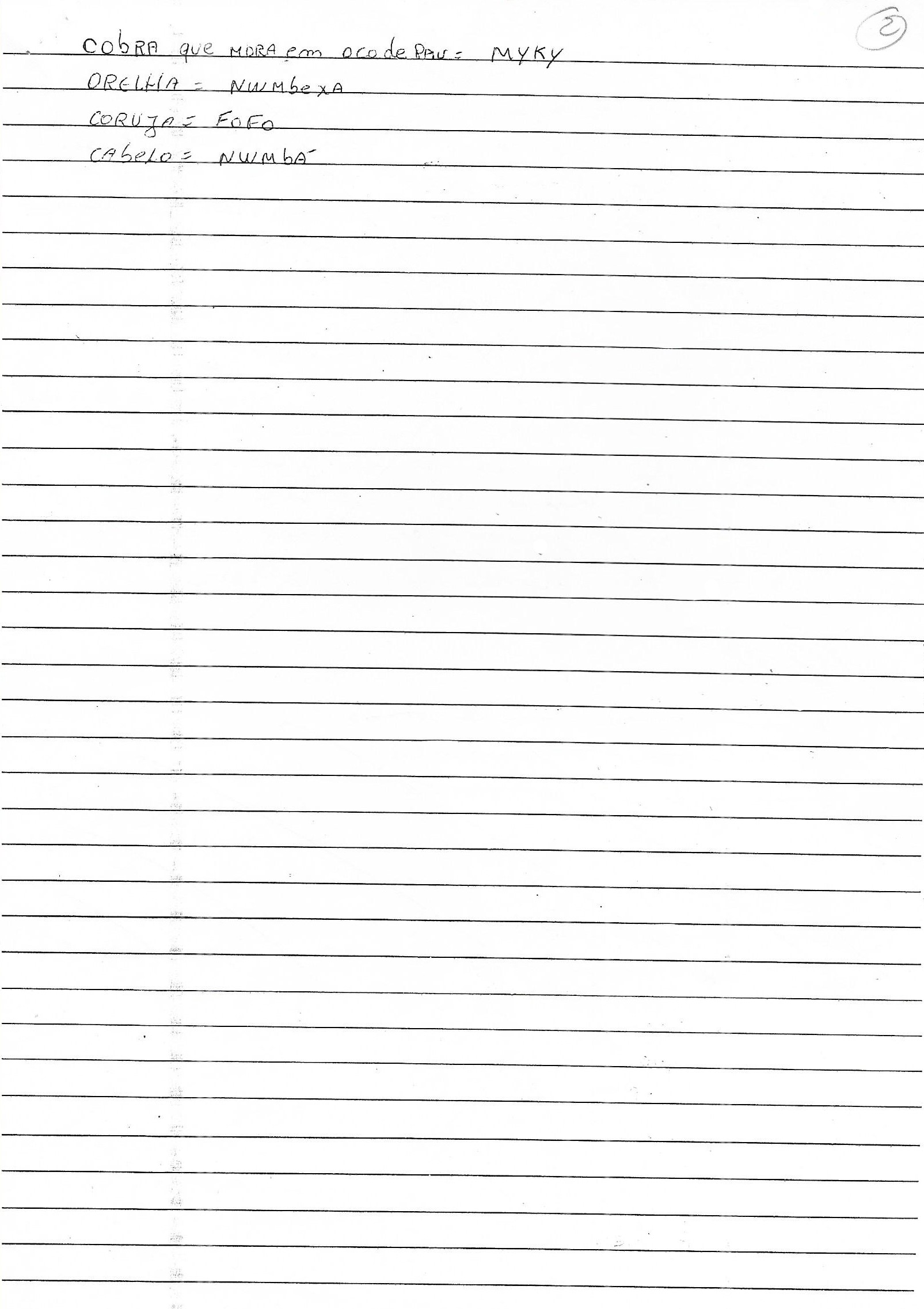 Anônimo (c [1993])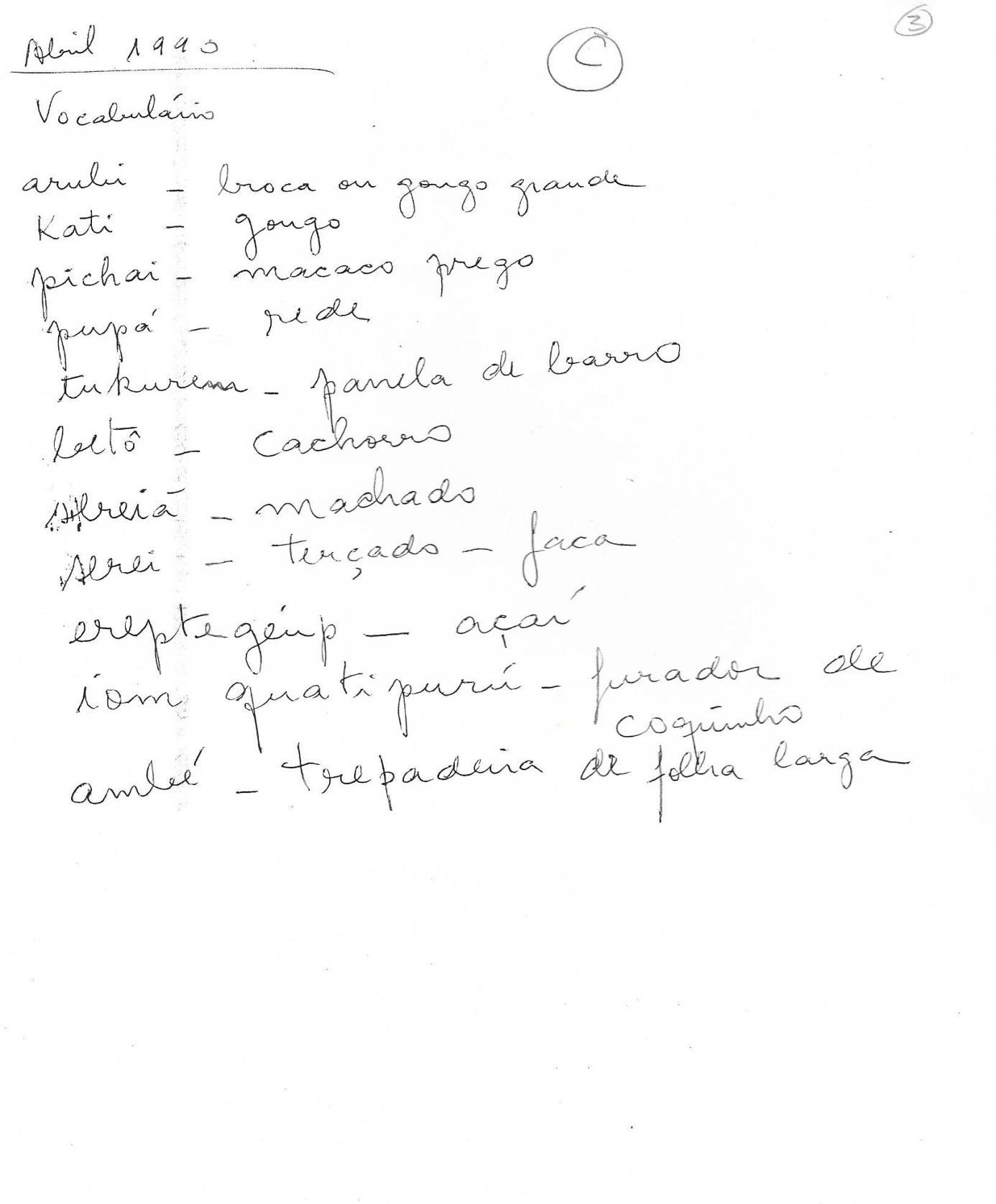 Inês Hardgreaves (I) [2001]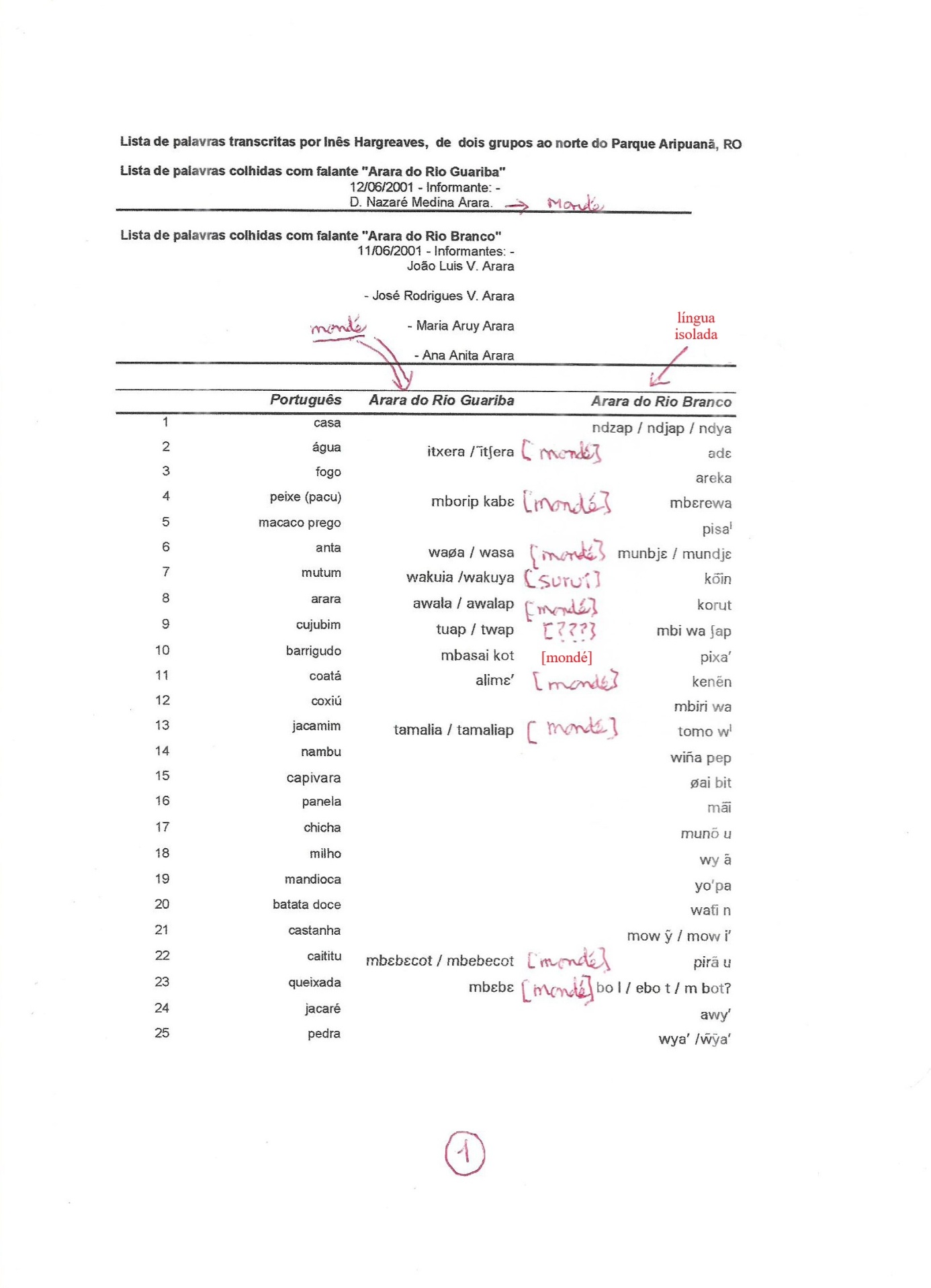 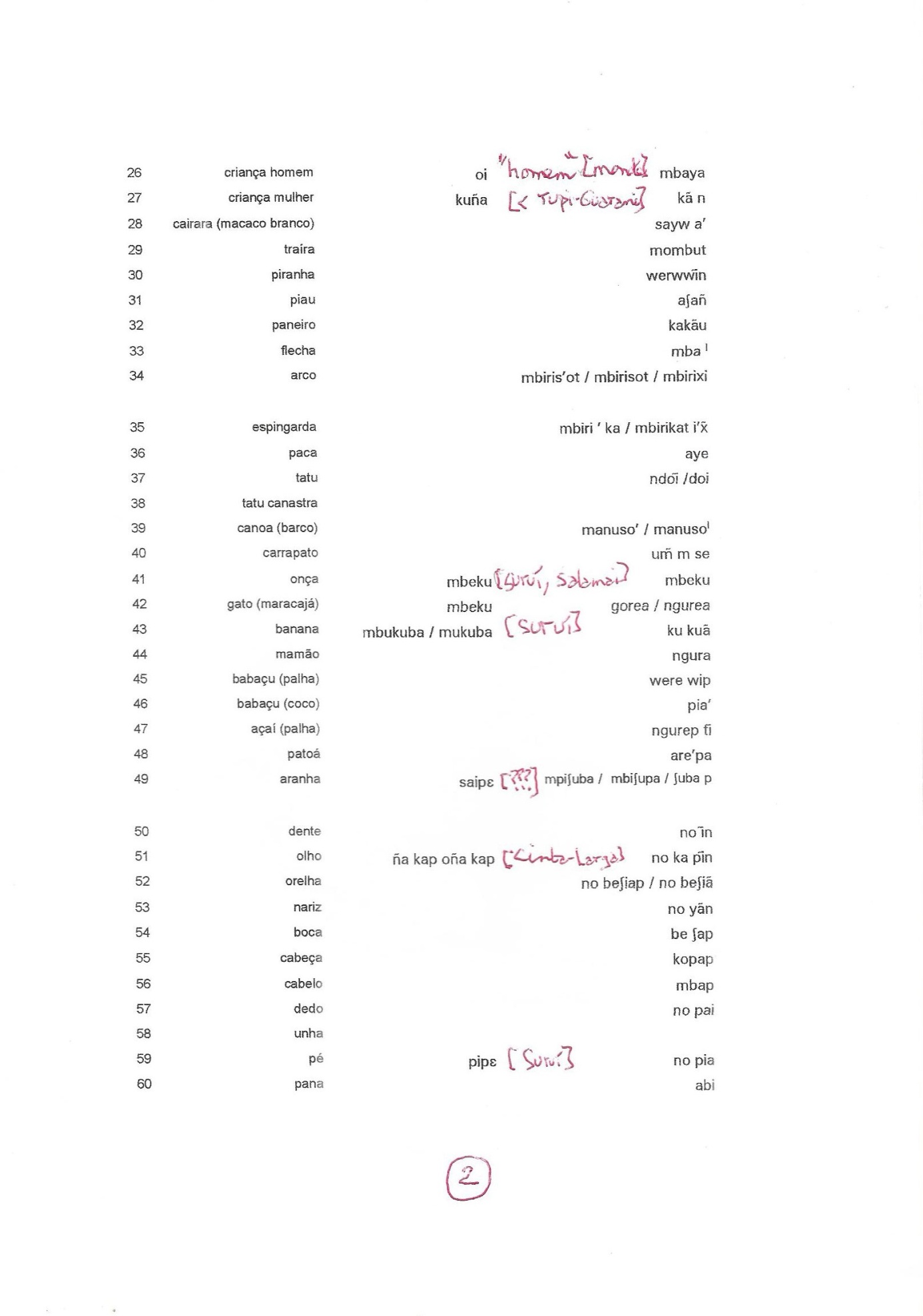 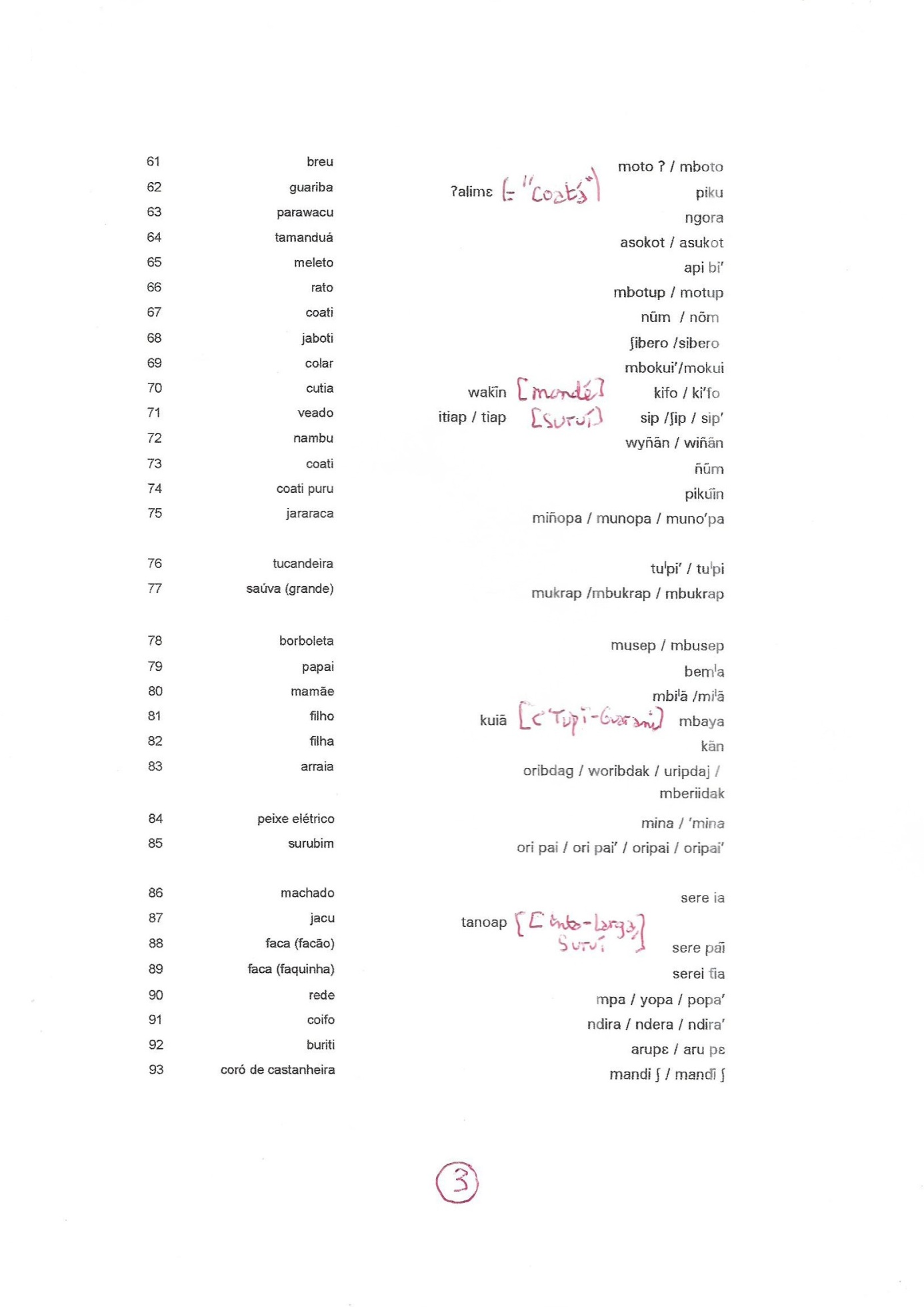 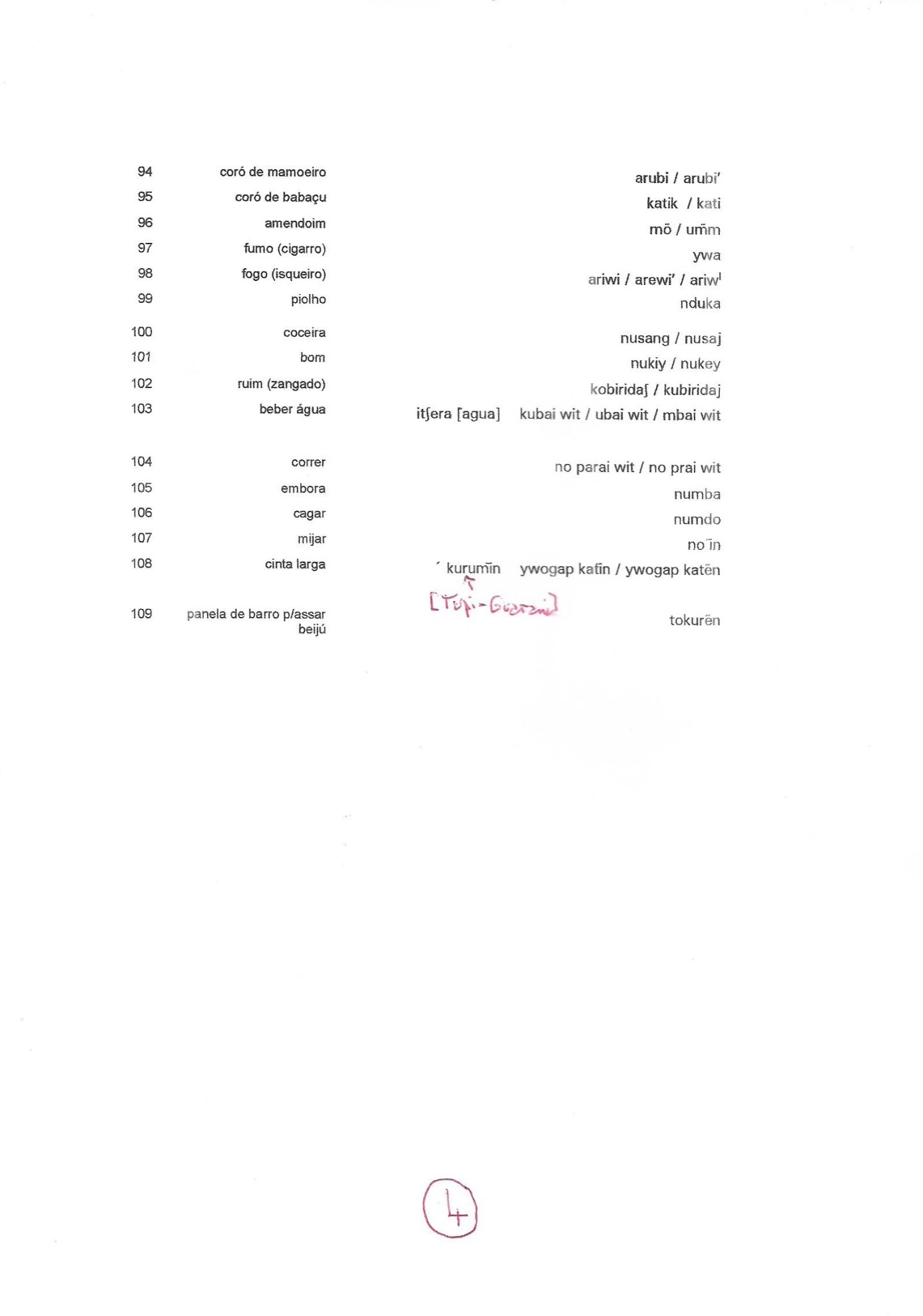 Dona Nazaré Medina AraraD. Nazaré era prisioneira de guerra dos Yugapkatã desde pequena. As palavras que seguem mostram que D. Nazaré era mondé, talvez com uma fala mais perto do Suruí. 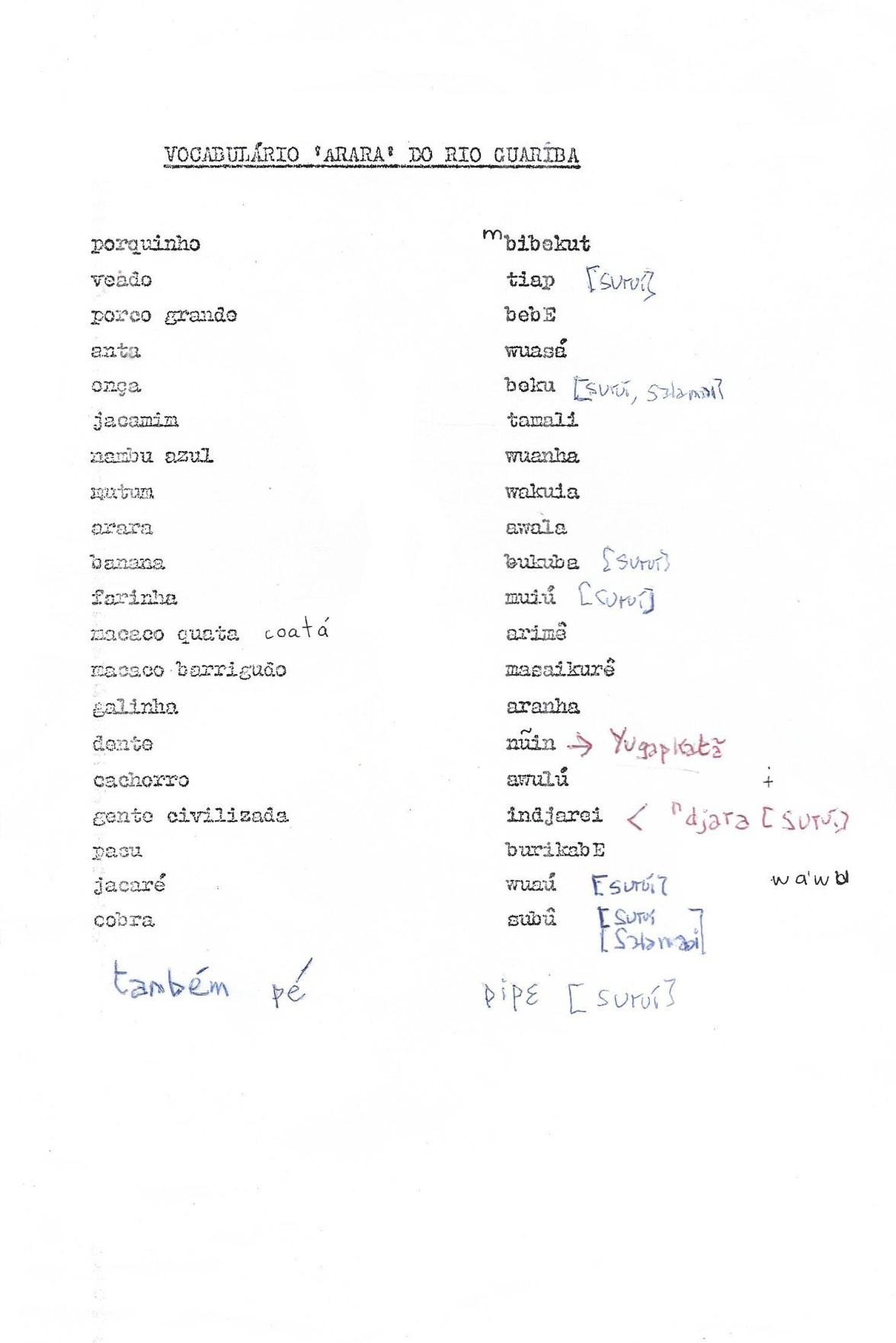 Vítor Hugo © [1958] (p. 435)In Vítor Hugo (Desbravadores, Edição da Missão Salesiana de Humaitá, 1959, Vol. II: 264-267).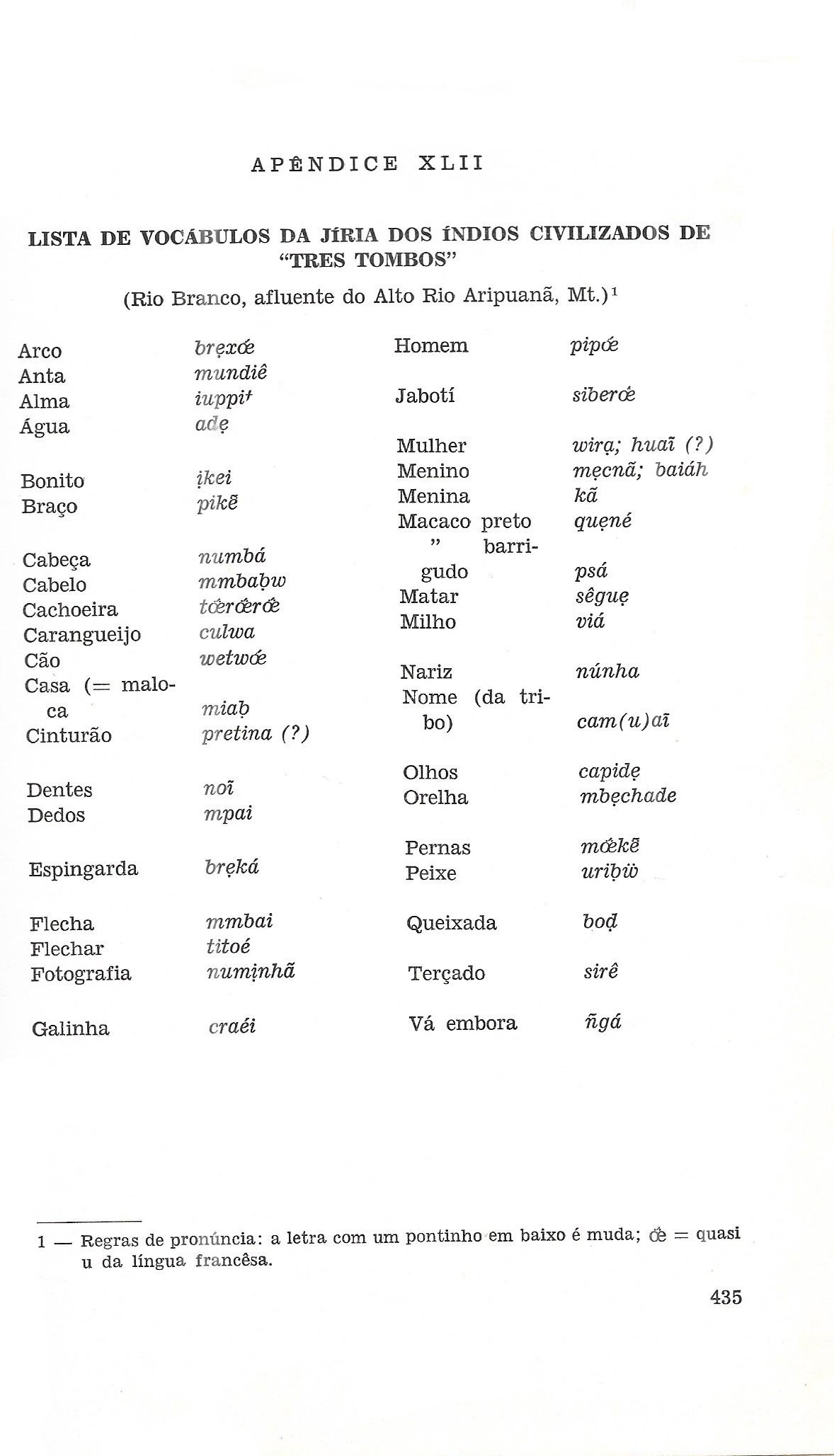 